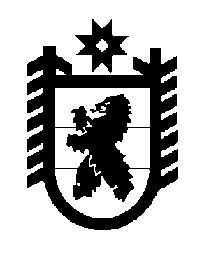 Российская Федерация Республика Карелия    ПРАВИТЕЛЬСТВО РЕСПУБЛИКИ КАРЕЛИЯРАСПОРЯЖЕНИЕот  5 июля 2017 года № 381р-Пг. Петрозаводск В соответствии с частью 11 статьи 154 Федерального закона                               от 22 августа 2004 года № 122-ФЗ «О внесении изменений в законодательные акты Российской Федерации и признании утратившими силу некоторых законодательных актов Российской Федерации в связи с принятием федеральных законов «О внесении изменений и дополнений в Федеральный закон «Об общих принципах организации законодательных (представительных) и исполнительных органов государственной власти субъектов Российской Федерации» и «Об общих принципах организации местного самоуправления в Российской Федерации», учитывая решение Петрозаводского городского Совета от 22 марта 2017 года № 28/05-88 «О передаче из муниципальной собственности Петрозаводского городского округа имущества в государственную собственность Республики Карелия» и постановление администрации Петрозаводского городского округа от 17 апреля 2017 года № 1219 «О передаче имущества из муниципальной собственности Петрозаводского городского округа в государственную собственность Республики Карелия»:1. Утвердить перечни имущества, передаваемого из муниципальной собственности Петрозаводского городского округа в государственную  собственность Республики Карелия, согласно приложениям 1, 2 к настоящему распоряжению. 2. Государственному комитету Республики Карелия по управлению государственным имуществом и организации закупок совместно с администрацией Петрозаводского городского округа обеспечить подписание передаточного акта.3. Право собственности Республики Карелия на указанное в пункте 1 настоящего распоряжения имущество возникает с момента подписания передаточного акта. Временно исполняющий обязанности
 Главы Республики Карелия                                                   А.О. ПарфенчиковПриложение 1 к распоряжениюПравительства Республики Карелияот  5 июля 2017 года № 381р-ППЕРЕЧЕНЬ имущества, передаваемого из муниципальной собственности Петрозаводского городского округа в государственную собственность Республики КарелияПриложение 2 к распоряжениюПравительства Республики Карелияот  5 июля 2017 года № 381р-ППЕРЕЧЕНЬ имущества, передаваемого из муниципальной собственности Петрозаводского городского округа в государственную собственность Республики КарелияНаименование имуществаАдрес место- нахождения имуществаИндивидуализирующие характеристики имущества Автомобильная дорога шоссе Лососинскоег. Петрозаводск, жилой район Перевалка, Лососинское шоссе, строение 2кадастровый номер 10:01:0000000:16547, протяженность 2773 м№ п/пНаименование имуществаКоличество томов/ экземпляровСтоимость, тыс. рублей12341.Проектная документация на строительство Лососинского шоссе от ул. Попова до 2-го транспортного полукольца в жилом районе «Древлянка II» (общегородская магистраль № 1)4 360 655,821.1.Проектная и рабочая документация, том 1, МК-0106300010511000155-0142294-01-ТИ34 360 655,821.2.Проектная и рабочая документация, том 2, МК-0106300010511000155-0142294-01-ГИ34 360 655,821.3.Проектная и рабочая документация, том 3, МК-0106300010511000155-0142294-01-ЭИ34 360 655,821.4.Проектная документация, том 4, 0106300010511000155-0142294-01-ПЗ24 360 655,821.5.Проектная документация, том 5, 0106300010511000155-0142294-01-ППО34 360 655,821.6.Проектная документация, том 6, 0106300010511000155-0142294-01-ТКР134 360 655,821.7.Проектная документация, том 7, 0106300010511000155-0142294-01-ТКР234 360 655,821.8.Проектная документация, том 8, МК-0106300010511000155-0142294-01-ТКР334 360 655,821.9.Проектная документация, том 9, МК-0106300010511000155-0142294-01-ТКР434 360 655,821.10.Проектная документация, том 10, МК-0106300010511000155-0142294-01-ТКР534 360 655,821.11.Проектная документация, том 11, МК-0106300010511000155-0142294-01-ТКР634 360 655,821.12.Проектная документация, том 12, 0106300010511000155-0142294-01-ТКР734 360 655,821.13.Проектная документация, том 13, 0106300010511000155-0142294-01-ПОС34 360 655,8212341.14.Проектная документация, том 14, МК-0106300010511000155-0142294-01-ООС31.15.Проектная документация, том 15, 0106300010511000155-0142294-01-СМк21.16.Проектная документация, том 15.1, 0106300010511000155-0142294-01-СМ21.17.Проектная документация, том 15.2, 0106300010511000155-0142294-01-СМк21.18.Проектная документация, том 16, 0106300010511000155-0142294-01-ПБ31.19.Проектная документация, том 17, 0106300010511000155-0142294-01-ПОД31.20.Проектная документация, корректирую-щая записка, 106300010511000155-0142294-01-ПЗ.К21.21.Положительное заключение государст-венной экспертизы № 10-1-5-0019-1211.22.Положительное заключение о проверке достоверности сметной стоимости объекта № 10-1-6-0002-121